TÍTULO COMPLETO DEL RESUMEN EXTENDIDOApellido, Nombre (1)(*) y Apellido, Nombre (2) (1)(*) Afiliación principal autor y direccion de e-mail.(2) Afiliación del resto de los autores (en caso de coincidir con autor principal). Palabras clave: (max. 5 palabras clave)1. Introducción – Esta plantilla se utilizará como modelo para la presentación de resúmenes. Debe describir y desarrollar el tema de la comunicación, los principales objetivos, resultados y conclusiones y no debe exceder de una página A4 por idioma (UNA EN INGLÉS, UNA EN ESPAÑOL). Los márgenes superior e inferior deben tener 20 mm y los márgenes izquierdo y derecho 25 mm.El título debe estar relacionado con la contribución (letras mayúsculas, Arial, negrita de 12 puntos. Centrado). El autor de contacto se debe indicar con el símbolo (*) seguido de los datos de afiliación y correo electrónico del autor, como en el ejemplo.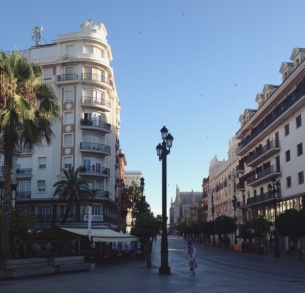 El texto debe escribirse en una sola columna en Arial, 11 pt. y espaciado sencillo. Todos los documentos deben estar escritos en inglés y español. Por favor, no cambie el tipo de letra, tamaño o espacio entre párrafos y títulos.En la primera sección, se incluirá una pequeña introducción para justificar las razones por las que escribe sobre el tema, proporcionando una visión general de los trabajos previos de investigación e identificando los principales objetivos. Las referencias bibliográficas relacionadas con el tema deben ser incluidas en el texto y numeradas entre corchetes rectos [1] (Arial, 9 pt. y un solo espaciado).2. Métodos – Breve sección sobre cómo se llevó a cabo el estudio de la investigación.3. Resultados y discusión ESPERADOS - Los resultados que se esperan obtener serán presentados y discutidos, incluyendo, si es necesario, tablas y figuras. Las leyendas de las figuras o tablas deberán colocarse bajo éstas y han de estar referenciadas en el texto añadiendo la palabra figura / tabla con el número correspondiente entre paréntesis (tabla 1). Los estudios experimentales a la espera de los resultados definitivos se pueden incluir en este resumen para su revisión.3. Conclusiones ESPERADAS– Se exponen brevemente las principales conclusiones del trabajo y sus aportaciones más relevantes.Referencias[1]	Bullard J. W., Jennings H.M., Livingston R. A., Nonat A., Scherer G. W., Schweitzer J.S., Scrivener and Thomas J.J. (2011). Mechanisms of cement hydration. Cement and Concrete Research, vol. 41, no. 12, 1208–1223.[2]	Íñiguez G. (2006) Clasificación mediante técnicas no destructivas y evaluación de las propiedades mecánicas de la madera aserrada de coníferas de gran escuadría para uso estructural. PhD Thesis, Universidad Politécnica de Madrid, Spain.[3]	Sandoz J.L., Benoit Y. and Demay L. (2000). Wood testing using acoustic-ultrasonic. Proceedings of the 12th International Symposium on Nondestructive Testing of Wood, Sopron, Hungary. FULL TITLE OF THE SUBMITTED EXTENDED ABSTRACTSurname, Name (1)(*) and Surname, Name (2) (1)(*) Principal author affiliation and e-mail address.(2) Remaining authors’ affiliation (not coincident with the principal author’s affiliation). Keywords: (max. 5 keywords)1. Introduction – This template will be used as a model for the abstract submission which should properly describe and develop the topic of the paper, the main objectives, results and conclusions and it must not exceed one A4 page per language (ONE IN ENGLISH, ONE IN SPANISH). Superior and inferior margins must have 20 mm and the left and right margins 25 mm. The title must be related to the contribution (Capital letters, Arial, bold 12 pt. centered), followed by the authors (Arial, bold 11 pt. centered) and their affiliation (Arial 9 pt., centered). Corresponding author must be indicated with the (*) symbol followed by author affiliation and email address, as the example.  The text must be written on a single column on Arial, 11 pt. and single spacing. All documents must be written in ENGLISH AND SPANISH. Please do not change any type of letter, size or space between paragraphs and titles.On the first section, a small introduction will be included to justify the reasons for writing about the topic, providing an overview of previous research works and identifying the main objectives. Bibliographical references related to the theme must be included in the text and numbered in straight brackets [1] (Arial 9 pt. and single spacing). 2. Methods – There will be a brief section on how the research study was performed.3. EXPECTED Results and Discussion – Results expected to obtain will be presented and discussed including, if necessary, tables and figures. Figure/table captions should be placed under the figure and they must be referred on the text adding the word figure/table to its order number in brackets (table 1). Experimental studies still waiting for the results when submitting the abstract can also be sent for review.3. EXPECTED Conclusions - The main conclusions of the work and it’s most relevant contributions will be exposed on a brief way.References[1]   Bullard J. W., Jennings H.M., Livingston R. A., Nonat A., Scherer G. W., Schweitzer J.S., Scrivener and Thomas J.J. (2011). Mechanisms of cement hydration. Cement and Concrete Research, vol. 41, no. 12, 1208–1223.[2]	Íñiguez G. (2006) Clasificación mediante técnicas no destructivas y evaluación de las propiedades mecánicas de la madera aserrada de coníferas de gran escuadría para uso estructural. PhD Thesis, Universidad Politécnica de Madrid, Spain.[3]	Sandoz J.L., Benoit Y. and Demay L. (2000). Wood testing using acoustic-ultrasonic. Proceedings of the 12th International Symposium on Nondestructive Testing of Wood, Sopron, Hungary. F (N)T (K)103232031330309F (N)T (K)103232031330309